 План урока по математикеСквозная тема ««Еда и напитки», «В здоровом теле – здоровый дух»»Раздел: «Вычисления в повседневной жизни»Подраздел: «Величины и их единицы»Сквозная тема ««Еда и напитки», «В здоровом теле – здоровый дух»»Раздел: «Вычисления в повседневной жизни»Подраздел: «Величины и их единицы»Школа: СШ 35Школа: СШ 35Школа: СШ 35Дата:Дата:Ф.И.О учителя: Греева Юлдуз МухаммаджановнаФ.И.О учителя: Греева Юлдуз МухаммаджановнаФ.И.О учителя: Греева Юлдуз МухаммаджановнаКласс: 2Класс: 2Участвовавшие:Неучаствовавшие: Участвовавшие:Неучаствовавшие: Участвовавшие:Неучаствовавшие: Тема урокаДеньги. Деньги. Деньги. Деньги. Цели обучения, достигаемые на этом уроке (ссылка на учебную программу)1.1.3.6 производить различные операции с монетами 1 тенге, 2 тенге, 5 тенге, 10 тенге, 20 тенге1.5.1.2 использовать понятия: больше, меньше, равно, столько же, на несколько единиц больше/меньше, длиннее, короче, тяжелее, легче, дороже, дешевле, цена.1.1.3.6 производить различные операции с монетами 1 тенге, 2 тенге, 5 тенге, 10 тенге, 20 тенге1.5.1.2 использовать понятия: больше, меньше, равно, столько же, на несколько единиц больше/меньше, длиннее, короче, тяжелее, легче, дороже, дешевле, цена.1.1.3.6 производить различные операции с монетами 1 тенге, 2 тенге, 5 тенге, 10 тенге, 20 тенге1.5.1.2 использовать понятия: больше, меньше, равно, столько же, на несколько единиц больше/меньше, длиннее, короче, тяжелее, легче, дороже, дешевле, цена.1.1.3.6 производить различные операции с монетами 1 тенге, 2 тенге, 5 тенге, 10 тенге, 20 тенге1.5.1.2 использовать понятия: больше, меньше, равно, столько же, на несколько единиц больше/меньше, длиннее, короче, тяжелее, легче, дороже, дешевле, цена.Цель урока:-все смогут назвать номинальную стоимость монеты;-большинство смогут производить различные операции с монетами;-некоторые смогут составить задачу с использованием монет.-все смогут назвать номинальную стоимость монеты;-большинство смогут производить различные операции с монетами;-некоторые смогут составить задачу с использованием монет.-все смогут назвать номинальную стоимость монеты;-большинство смогут производить различные операции с монетами;-некоторые смогут составить задачу с использованием монет.-все смогут назвать номинальную стоимость монеты;-большинство смогут производить различные операции с монетами;-некоторые смогут составить задачу с использованием монет.Уровень мымыслительныхнавыковЗнание, понимание, применениеЗнание, понимание, применениеЗнание, понимание, применениеЗнание, понимание, применениеКритерий оценки-называет номинальную стоимость монет;-сравнивает различные монеты;-производит различные операции с монетами-составляет условие задачи по рисунку-называет номинальную стоимость монет;-сравнивает различные монеты;-производит различные операции с монетами-составляет условие задачи по рисунку-называет номинальную стоимость монет;-сравнивает различные монеты;-производит различные операции с монетами-составляет условие задачи по рисунку-называет номинальную стоимость монет;-сравнивает различные монеты;-производит различные операции с монетами-составляет условие задачи по рисункуЯзыковые задачиСмогут употреблять в речи термины «Тенге», «Монеты».Смогут употреблять в речи термины «Тенге», «Монеты».Смогут употреблять в речи термины «Тенге», «Монеты».Смогут употреблять в речи термины «Тенге», «Монеты».Воспитание ценностейФормировать ценности, основанные на национальной идее  уважение; сотрудничество; труд и творчество; открытость; образование в течение всей жизни.Формировать ценности, основанные на национальной идее  уважение; сотрудничество; труд и творчество; открытость; образование в течение всей жизни.Формировать ценности, основанные на национальной идее  уважение; сотрудничество; труд и творчество; открытость; образование в течение всей жизни.Формировать ценности, основанные на национальной идее  уважение; сотрудничество; труд и творчество; открытость; образование в течение всей жизни.Межпредметная связьПознание мира, самопознание.Познание мира, самопознание.Познание мира, самопознание.Познание мира, самопознание.Предыдущие знания в рамках темыЗнакомство с наглядным изображением монет, знания из личного опыта учащихся о деньгах.Знакомство с наглядным изображением монет, знания из личного опыта учащихся о деньгах.Знакомство с наглядным изображением монет, знания из личного опыта учащихся о деньгах.Знакомство с наглядным изображением монет, знания из личного опыта учащихся о деньгах.Ход урокаХод урокаХод урокаХод урокаХод урокаЗапланированные этапы урокаВиды запланированных упражнений урокаВиды запланированных упражнений урокаВиды запланированных упражнений урокаРесурсыНачало урока3 минСередина урока33 минутыКонец урока4 минутыПсихологический настрой. «Доскажи словечко»Мы пришли сюда ... (учиться)Не лениться, а… (трудиться.)Только тот, кто много … (знает)В жизни что-то …(достигает).- Ребята, давайте с вами посетим магазин. Прежде чем прийти в магазин у нас должны быть деньги. А деньги вы заработаете, выполняя задания. Но сначала вам необходимо поделиться на группы.Деление на группы-У вас на партах лежат карточки. Выберите по одной карточке и решите пример.Полученный результат вам укажет на номер группы.(На слайдах изображены шаблоны для проверки)-в каждой группе есть кошелёк в течение урока он будет пополнятся монетками за каждое выполненное задание.Актуализация знаний-Как вы думаете, для чего нужны деньги?-Все ли монеты одинаковые?-Как вы думаете, о чем мы сегодня будем говорить на уроке?Целеполагание- Правильно, сегодня мы познакомимся с разными монетами.(Г) Задание № 1Группам дают монеты номиналы1тг,2тг,5тг,10тг,20тг,50тг,100тг.-Назовите самую маленькую монету?-Назовите самую максимальную монету?К.О: называет номинальную стоимость монет. Дескриптор:-Располагает монеты в порядке возрастания.Проверка по эталону учителяФ.О:  По шаблону светофорЗелёный- все монеты правильно разложены. (2 монеты)Жёлтый - две ошибки (1 монета)Красная- больше двух ошибок.-Молодцы, ребята, вы справились с заданием и кошельки некоторых групп пополнялись монетками.(И) Задание 2. ДифференцированноеРешение задачи по учебникуСоставление задачи по рисункуАлия пришла в магазин и купила скакалку за 10 тг и мяч за 20тг.Сколько всего тенге потратила Алия на покупку? К.О -решает задачу по учебнику- составляет задачу по рисунку с использованием монетДескрипторы1 уровень-записывает краткое условие текстовой задачи по учебнику-выбирает правильный знак действия-записывает решение - записывает ответ2 уровень-записывает краткое условие задачи по рисунку- выбирает правильный знак действия-записывает решение - записывает ответВзаимопроверка в группе по эталону учителяФизминутка: «Кроты» из мультфильма «Дюймовочка».(П) Задание № 3Набрать 10 тенге монетами разного номинала. Одинаковые монеты можно использовать несколько раз. К.О - производит различные операции с монетамиДескриптор:-Показывает набор монет одним вариантом.-Показывает набор монет двумя вариантами.-Показывает набор монет больше двух вариантов.ФО: Стратегия «Большой палец»За правильно выполненное задание группа получит одну монету. (И) Задание 4. Игра «Поход в кафе».На доске прикреплены карточки с изображением напитков и выпечки с указанными ценами.- Каждый из вас может купить себе завтрак (напиток, выпечку и т.д.), используя монеты. За покупку вы заплатите имеющимися у вас монетами. Каждый ученик идет к доске выбирает набор карточки и на парте рядом выкладывает сумму.К.О: производит различные операции с монетамиДескриптор:- выкладывает стоимость одного продукта.- выкладывает стоимость двух продуктов.-сравнивает стоимость двух предметов. Ф.О: Стратегия «Три хлопка» За правильно выполненное задание группа получает одну монету.Итог урока-Ребята, давайте посчитаем, сколько денег у вас набралось в кошельках.- У какой группы больше всего монет в кошельках?-Что нового сегодня вы узнали на уроке?-Молодцы, все сегодня хорошо поработали, теперь вы сможете сами сходить в магазин за покупками и правильно платить за покупки.Рефлексия «3 монеты» Что мне понравилось на уроке?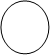 Что я понял на уроке?С чем не справился на уроке?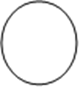 -Ребята, перед вами три монеты (золотая, серебряная, бронзовая). Вам нужно на обратной стороне оставить свое впечатление об уроке.Психологический настрой. «Доскажи словечко»Мы пришли сюда ... (учиться)Не лениться, а… (трудиться.)Только тот, кто много … (знает)В жизни что-то …(достигает).- Ребята, давайте с вами посетим магазин. Прежде чем прийти в магазин у нас должны быть деньги. А деньги вы заработаете, выполняя задания. Но сначала вам необходимо поделиться на группы.Деление на группы-У вас на партах лежат карточки. Выберите по одной карточке и решите пример.Полученный результат вам укажет на номер группы.(На слайдах изображены шаблоны для проверки)-в каждой группе есть кошелёк в течение урока он будет пополнятся монетками за каждое выполненное задание.Актуализация знаний-Как вы думаете, для чего нужны деньги?-Все ли монеты одинаковые?-Как вы думаете, о чем мы сегодня будем говорить на уроке?Целеполагание- Правильно, сегодня мы познакомимся с разными монетами.(Г) Задание № 1Группам дают монеты номиналы1тг,2тг,5тг,10тг,20тг,50тг,100тг.-Назовите самую маленькую монету?-Назовите самую максимальную монету?К.О: называет номинальную стоимость монет. Дескриптор:-Располагает монеты в порядке возрастания.Проверка по эталону учителяФ.О:  По шаблону светофорЗелёный- все монеты правильно разложены. (2 монеты)Жёлтый - две ошибки (1 монета)Красная- больше двух ошибок.-Молодцы, ребята, вы справились с заданием и кошельки некоторых групп пополнялись монетками.(И) Задание 2. ДифференцированноеРешение задачи по учебникуСоставление задачи по рисункуАлия пришла в магазин и купила скакалку за 10 тг и мяч за 20тг.Сколько всего тенге потратила Алия на покупку? К.О -решает задачу по учебнику- составляет задачу по рисунку с использованием монетДескрипторы1 уровень-записывает краткое условие текстовой задачи по учебнику-выбирает правильный знак действия-записывает решение - записывает ответ2 уровень-записывает краткое условие задачи по рисунку- выбирает правильный знак действия-записывает решение - записывает ответВзаимопроверка в группе по эталону учителяФизминутка: «Кроты» из мультфильма «Дюймовочка».(П) Задание № 3Набрать 10 тенге монетами разного номинала. Одинаковые монеты можно использовать несколько раз. К.О - производит различные операции с монетамиДескриптор:-Показывает набор монет одним вариантом.-Показывает набор монет двумя вариантами.-Показывает набор монет больше двух вариантов.ФО: Стратегия «Большой палец»За правильно выполненное задание группа получит одну монету. (И) Задание 4. Игра «Поход в кафе».На доске прикреплены карточки с изображением напитков и выпечки с указанными ценами.- Каждый из вас может купить себе завтрак (напиток, выпечку и т.д.), используя монеты. За покупку вы заплатите имеющимися у вас монетами. Каждый ученик идет к доске выбирает набор карточки и на парте рядом выкладывает сумму.К.О: производит различные операции с монетамиДескриптор:- выкладывает стоимость одного продукта.- выкладывает стоимость двух продуктов.-сравнивает стоимость двух предметов. Ф.О: Стратегия «Три хлопка» За правильно выполненное задание группа получает одну монету.Итог урока-Ребята, давайте посчитаем, сколько денег у вас набралось в кошельках.- У какой группы больше всего монет в кошельках?-Что нового сегодня вы узнали на уроке?-Молодцы, все сегодня хорошо поработали, теперь вы сможете сами сходить в магазин за покупками и правильно платить за покупки.Рефлексия «3 монеты» Что мне понравилось на уроке?Что я понял на уроке?С чем не справился на уроке?-Ребята, перед вами три монеты (золотая, серебряная, бронзовая). Вам нужно на обратной стороне оставить свое впечатление об уроке.Психологический настрой. «Доскажи словечко»Мы пришли сюда ... (учиться)Не лениться, а… (трудиться.)Только тот, кто много … (знает)В жизни что-то …(достигает).- Ребята, давайте с вами посетим магазин. Прежде чем прийти в магазин у нас должны быть деньги. А деньги вы заработаете, выполняя задания. Но сначала вам необходимо поделиться на группы.Деление на группы-У вас на партах лежат карточки. Выберите по одной карточке и решите пример.Полученный результат вам укажет на номер группы.(На слайдах изображены шаблоны для проверки)-в каждой группе есть кошелёк в течение урока он будет пополнятся монетками за каждое выполненное задание.Актуализация знаний-Как вы думаете, для чего нужны деньги?-Все ли монеты одинаковые?-Как вы думаете, о чем мы сегодня будем говорить на уроке?Целеполагание- Правильно, сегодня мы познакомимся с разными монетами.(Г) Задание № 1Группам дают монеты номиналы1тг,2тг,5тг,10тг,20тг,50тг,100тг.-Назовите самую маленькую монету?-Назовите самую максимальную монету?К.О: называет номинальную стоимость монет. Дескриптор:-Располагает монеты в порядке возрастания.Проверка по эталону учителяФ.О:  По шаблону светофорЗелёный- все монеты правильно разложены. (2 монеты)Жёлтый - две ошибки (1 монета)Красная- больше двух ошибок.-Молодцы, ребята, вы справились с заданием и кошельки некоторых групп пополнялись монетками.(И) Задание 2. ДифференцированноеРешение задачи по учебникуСоставление задачи по рисункуАлия пришла в магазин и купила скакалку за 10 тг и мяч за 20тг.Сколько всего тенге потратила Алия на покупку? К.О -решает задачу по учебнику- составляет задачу по рисунку с использованием монетДескрипторы1 уровень-записывает краткое условие текстовой задачи по учебнику-выбирает правильный знак действия-записывает решение - записывает ответ2 уровень-записывает краткое условие задачи по рисунку- выбирает правильный знак действия-записывает решение - записывает ответВзаимопроверка в группе по эталону учителяФизминутка: «Кроты» из мультфильма «Дюймовочка».(П) Задание № 3Набрать 10 тенге монетами разного номинала. Одинаковые монеты можно использовать несколько раз. К.О - производит различные операции с монетамиДескриптор:-Показывает набор монет одним вариантом.-Показывает набор монет двумя вариантами.-Показывает набор монет больше двух вариантов.ФО: Стратегия «Большой палец»За правильно выполненное задание группа получит одну монету. (И) Задание 4. Игра «Поход в кафе».На доске прикреплены карточки с изображением напитков и выпечки с указанными ценами.- Каждый из вас может купить себе завтрак (напиток, выпечку и т.д.), используя монеты. За покупку вы заплатите имеющимися у вас монетами. Каждый ученик идет к доске выбирает набор карточки и на парте рядом выкладывает сумму.К.О: производит различные операции с монетамиДескриптор:- выкладывает стоимость одного продукта.- выкладывает стоимость двух продуктов.-сравнивает стоимость двух предметов. Ф.О: Стратегия «Три хлопка» За правильно выполненное задание группа получает одну монету.Итог урока-Ребята, давайте посчитаем, сколько денег у вас набралось в кошельках.- У какой группы больше всего монет в кошельках?-Что нового сегодня вы узнали на уроке?-Молодцы, все сегодня хорошо поработали, теперь вы сможете сами сходить в магазин за покупками и правильно платить за покупки.Рефлексия «3 монеты» Что мне понравилось на уроке?Что я понял на уроке?С чем не справился на уроке?-Ребята, перед вами три монеты (золотая, серебряная, бронзовая). Вам нужно на обратной стороне оставить свое впечатление об уроке.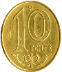 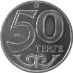 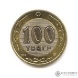 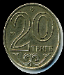 Интерактивная доска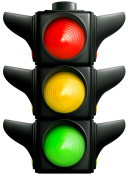 Учебник стр.Карточки с рисунками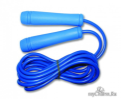 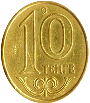 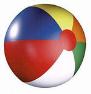 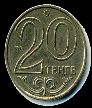 Интерактивная доскаСсылка на ресурс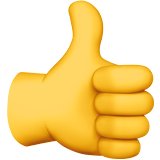 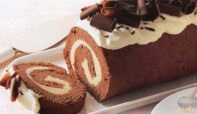 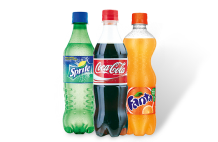 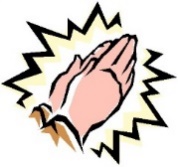 Дифференциация ОцениваниеОцениваниеОхрана здоровья и соблюдение техники безопасности  Охрана здоровья и соблюдение техники безопасности  Задание 2. 1. Решение задачи по учебнику2.Составление задачи по рисунку«Светофор» «Три хлопка»«Большой палец»Рефлексия «3 монеты»«Светофор» «Три хлопка»«Большой палец»Рефлексия «3 монеты»Физминутка: «Кроты» из мультфильма «Дюймовочка»Физминутка: «Кроты» из мультфильма «Дюймовочка»